Request für Admission to the Doctoral Programme „Natural Sciences“ 
Biodiversity throughout times (Dr. rer. nat.)Surname:      	Name:      Address:      	E-Mail adresse:      Accepted as docotal candidate in the Faculty of Natural Sciences on:      Name of supervisor:      Name of co-supervisor:      Name of 3rd member of mentor group:      Working titel of the dissertation: Modules/Work to be done in the doctoral programme to §5 of the study and examination regulationes:
(Please attach a description of the content modules/work for approval)Scientific methodsSubject-related specialist moduleElective modules / participation in summer schoolsParticipation in national or international conferences (mind. 2):     ,	     , Date, Signature of candidate	Date, Signature of supervisor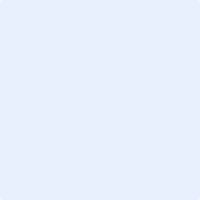 Doctoral committee of theFaculty of Natural SciencesUniversity of Hohenheim70593 Stuttgart